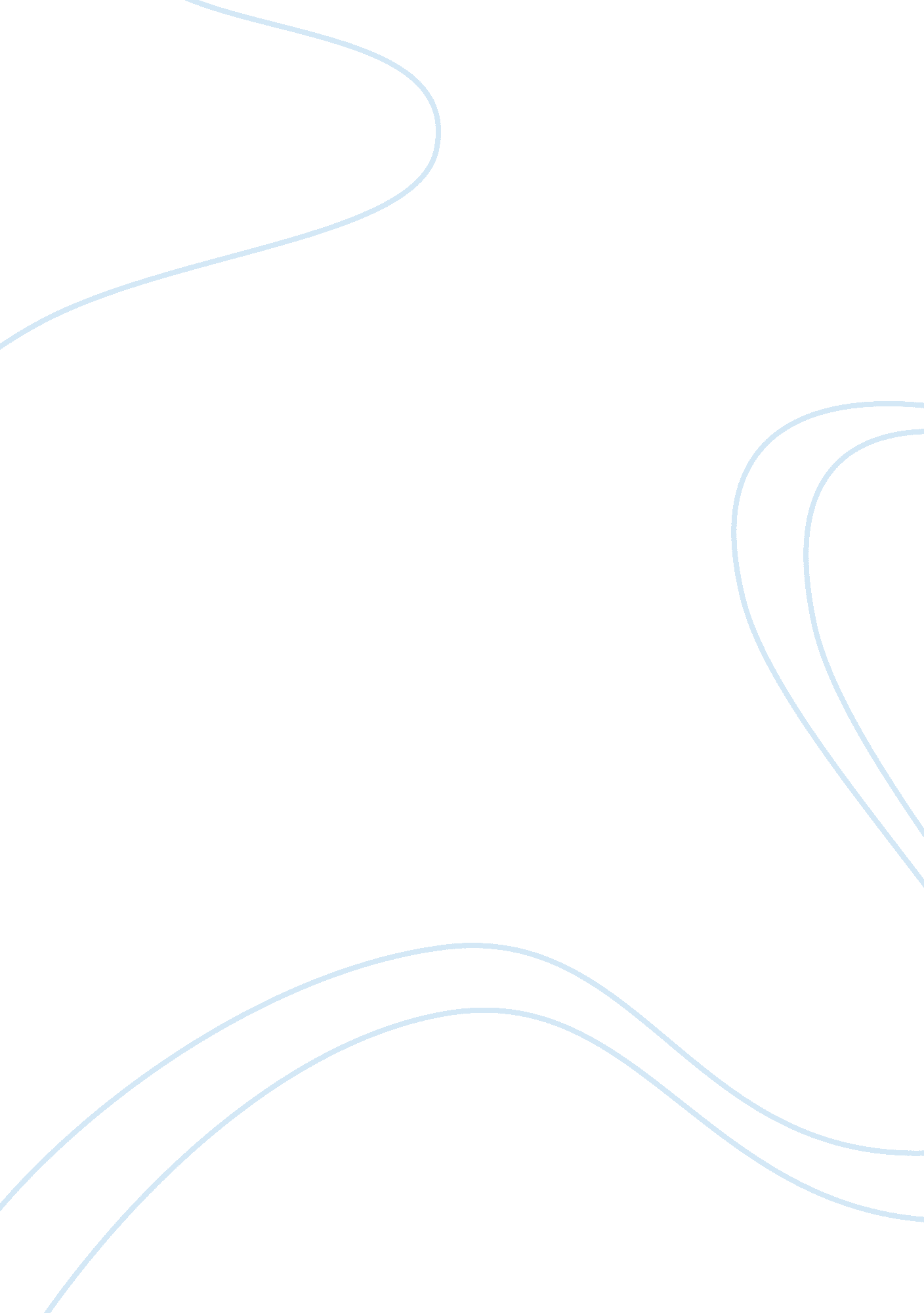 To smoke a pipe. he dips a little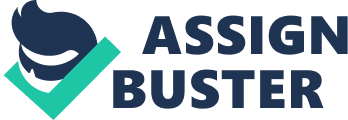 To Whom It May Concern: I regret to inform you that, effective immediately, I will no longer be able to serve Southern United States on Christmas Eve. Due to the overwhelming current population of the earth, my contract was renegotiatedby North American Fairies and Elves Local 209. I now serve only certain areas of Ohio, Indiana, Illinois, Wisconsin and Michigan. As part of the new and better contract I also get longer breaks for milk and cookies so keep that in mind. However, I’m certain that your children will be in good hands with your local replacement who happens to be my third cousin, Bubba Claus. His side of the family is from the South Pole. He shares my goal ofdelivering toys to all the good boys and girls; however, there are a few differences between us. Differences Such As: There is no danger of a Grinch stealing your presents from Bubba Claus. He has a gun rack on his sleigh and a bumper sticker that reads: These toys insured by Smith and Wesson. Instead of milk and cookies, Bubba Claus prefers that children leave an RC cola and pork rinds or a moon pie on the fireplace. And Bubba doesn’t smoke a pipe. He dips a little snuff though, so please have an empty spit can handy. Bubba Claus’ sleigh is pulled by floppy-eared, flying’ coon dogs instead of reindeer. I made the mistake of loaning him a couple of my reindeer one time, and Blitzen’s head now overlooks Bubba’s fireplace. You won’t hear On Comet, on Cupid, on Donner and Blitzen. .. when Bubba Claus arrives. Instead, you’ll hear, On Earnhardt, on Wallace, on Martin and Labonte. On Rudd, on Jarrett, on Elliott and Petty. Ho, ho, ho! has been replaced by Yee Haw! And you also are likely to hear Bubba’s elves respond, I her’d dat! As required by Southern highway laws, Bubba Claus’ sleigh does have a Yosemite Sam safety triangle on the back with the words Back off. The last I heard it also had other decorations on the sleigh back as well. One is Ford or Chevy logo with lights that race through the letters and the other is a caricature of me (Santa Claus) going potty on the Tooth Fairy. The usual Christmas movie classics such as Miracle on 34th Street and It’s a Wonderful Life will not be shown in your negotiated viewing area. Instead, you’ll see Boss Hogg Saves Christmas and Smokey and the Bandit IV featuring Burt Reynolds as Bubba Claus and dozens of state patrol carscrashing into each other. Bubba Claus doesn’t wear a belt. If I were you, I’d make sure you, the wife, and the kids turn the other way when he bends over to put presents under the tree. And finally, lovely Christmas songs have been sung about me like Rudolph The Red-nosed Reindeer and Bing Crosby’s Santa Claus Is Coming to Town. This year songs about Bubba Claus will be played on all the AM radio stations in the South. Those song title will be Mark Chesnutt’s BubbaClaus Shot the Jukebox; Cledus T. Judd’s All I Want for Christmas Is My Woman and a Six Pack, and Hank Williams Jr.’s If You Don’t Like Bubba Claus, You can shove It. Sincerely Yours, Santa ClausMember of North American Fairies and Elves Local 209BibliographynoneSupernatural Issues 